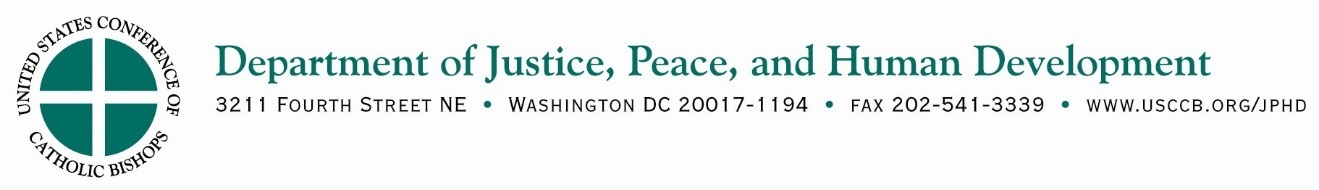 Hispanic Ministry and Social JusticeSmall Grants ProgramDescriptionIn order to encourage diocesan-level collaboration between Hispanic ministry and social justice leaders, the USCCB Dept. of Justice, Peace and Human Development is offering a limited number of small grants of $1,000.Background/PurposeThe small grants are intended to “kick start” new collaboration, or strengthen existing collaboration, between social justice and Hispanic ministry staff at the diocesan level.  Many issues are of common concern to the communities that Hispanic ministry and social justice staff serve—for example, immigration, housing, education, safety, and workers’ rights. Yet, our communities, offices and organizations do not always work together.  This is a missed opportunity!  Working together as we plan and carry out faith-inspired responses to issues that impact our families and communities means that we can develop new relationships, that everyone’s voices may be heard, and that diverse gifts and skills will enliven and enrich our efforts together. This new small grants program, which is a joint project of the USCCB Dept. of Justice, Peace and Human Development’s offices of Education & Outreach, and the Catholic Campaign for Human Development, testifies to our call, as people of faith, to together imitate Jesus’ example to “bring glad tidings to the poor, . . . proclaim liberty to captives and recovery of sight to the blind, to let the oppressed go free, and to proclaim a year acceptable to the Lord” (Lk. 4:18).The timing of the launch of this program is no accident. The process of the V National Encuentro of Hispanic/Latino Ministry (vencuentro.org), combined with policies affecting the immigrant community, have resulted in an atmosphere that is ripe for new collaboration and relationship-building. Examples of ProjectsThere are numerous existing examples of successful Hispanic ministry-social justice collaboration in (arch)dioceses.  Several examples are below.  You may propose a project similar or different from those below, geared towards your own local needs. The Archdiocese of St. Paul-Minneapolis has convened lawyers, advocates, priests and bishops to prepare resources to assist pastors to help undocumented families, and is also conducting dozens of know-your-rights forums at parishes for adults and children.In the Diocese of St. Petersburg, the leaders of the process of the V Encuentro invited non-Hispanic volunteers who work on life and justice to participate in the encuentro process, leading to work together on immigration advocacy and “know your rights.”The (arch)dioceses of Orange, Los Angeles and San Bernardino are implementing a new program to prepare families for new immigration enforcement policies.The Diocese of Orange includes Catholic social teaching as part of formation for lay Hispanic Catholic leaders and has brought together social ministry volunteers and leaders of Hispanic movements and communities to work for immigration reform.The Archdiocese of Hartford formed an immigration team of over 30 leaders from 15 parishes to do one-to-one’s, organize pilgrimages for immigration reform, and facilitate social ministry in Hispanic parishes.The Diocese of Monterrey held a series of encuentros to reflect and discern about how to respond to gang violence in the diocese.Please note that the grants do not aim to support projects that are solely devoted towards charitable works which meet only immediate, short-term needs. Preference will be given towards those projects which bring leaders of communities together, and which emphasize social justice through empowerment and/or long-term change, or which combine a charitable works and social justice approach.  For more information on the difference between charitable works and social justice, please see the Two Feet of Love in Action page at www.usccb.org/twofeet .  FAQsHow much money will be awarded?  A single grant of $1,000 may be awarded per diocese per year. Up to 20 grants will be awarded in 2017. This program is being piloted in 2017 and its continuance in future years will depend on pilot year results.When can we apply? You can apply for funds starting now.  Grant applications will be considered until funding for the year is depleted. Up to twenty grants will be awarded in 2017.How should we apply? Application happens in three steps.An email of inquiry from the Hispanic ministry and social justice representatives must be sent to the three contacts listed below. If there is no office of Hispanic ministry in a diocese, the office that regularly oversees pastoral initiatives with Hispanic Catholics may be included instead.USCCB-JPHD staff will set up a brief conversation with the Hispanic ministry and social justice representative to talk about your idea.You will then be invited to complete the application below, which must be submitted via email to the three email addresses specified on the application form.What will happen after a grant is approved? The Hispanic ministry and social justice representatives who applied for funding will both be notified. The (arch)diocesan representatives will both sign a grant agreement, which will be sent to you upon approval of your grant request, in order to accept the grant funds. A check will then be issued to the (arch)diocese.What are the responsibilities of a grant recipient? The Hispanic ministry and social justice representatives who apply for funding must work together to carry out the project or activity for which the grant was given within the time frame specified in the grant agreement. The diocesan representatives will be required to report on progress mid-way through the project or activity and at the end of the project.  The mid-way and final report questions are included below, after the grant application. After you make your reports, we may reach out to you again in order to profile your successful work on WeAreSaltAndLight.org or ToGoForth.org.Can I work with my counterparts in multiple dioceses? A multi-diocese project can receive funding; however, please ensure that Hispanic ministry and social justice representatives from all participating dioceses are included.Funding ApplicationforHispanic Ministry and Social Justice Small GrantFunding ApplicationforHispanic Ministry and Social Justice Small GrantPurpose: The purpose of the small grants is to “kick start” new collaboration, or strengthen existing collaboration, between social justice and Hispanic ministry staff at the diocesan level.  Examples:As part of the V Encuentro process, bring Hispanic and non-Hispanic Catholics together for encounter, listening, and see-judge-act around issues facing our communities.Collaborate with others on know-your-rights education and help parishes better respond to immigration policies affecting undocumented persons and their families.Work together to strengthen the Catholic social mission component of lay formation program for Hispanic ministers or volunteers.With a CCHD-funded organization, coordinate one-to-one relational meetings and leadership development with Hispanic Catholics.Help bring diverse communities together to affect local laws and policies around immigration, racism, violence, education, housing, etc.Important: Prior to completing the application below:Please send an email of inquiry from the Hispanic ministry and social justice representatives to Susan Sullivan, Jill Rauh, and Ivone Guillen, at SSullivan@usccb.org; JRauh@usccb.org and IGuillen@usccb.org, respectively.We will respond with a request to set up a brief conversation with the Hispanic ministry and social justice representatives to talk about your idea.Following this conversation, you will be invited to complete the application below, which must be submitted via email to RMcCloud@usccb.org; SSullivan@usccb.org; JRauh@usccb.org and IGuillen@usccb.org.Upon completion of the above three steps, please proceed to complete the below application for a $1,000 grant.Purpose: The purpose of the small grants is to “kick start” new collaboration, or strengthen existing collaboration, between social justice and Hispanic ministry staff at the diocesan level.  Examples:As part of the V Encuentro process, bring Hispanic and non-Hispanic Catholics together for encounter, listening, and see-judge-act around issues facing our communities.Collaborate with others on know-your-rights education and help parishes better respond to immigration policies affecting undocumented persons and their families.Work together to strengthen the Catholic social mission component of lay formation program for Hispanic ministers or volunteers.With a CCHD-funded organization, coordinate one-to-one relational meetings and leadership development with Hispanic Catholics.Help bring diverse communities together to affect local laws and policies around immigration, racism, violence, education, housing, etc.Important: Prior to completing the application below:Please send an email of inquiry from the Hispanic ministry and social justice representatives to Susan Sullivan, Jill Rauh, and Ivone Guillen, at SSullivan@usccb.org; JRauh@usccb.org and IGuillen@usccb.org, respectively.We will respond with a request to set up a brief conversation with the Hispanic ministry and social justice representatives to talk about your idea.Following this conversation, you will be invited to complete the application below, which must be submitted via email to RMcCloud@usccb.org; SSullivan@usccb.org; JRauh@usccb.org and IGuillen@usccb.org.Upon completion of the above three steps, please proceed to complete the below application for a $1,000 grant.Info from Diocesan Representative for Hispanic MinistryInfo from Diocesan Representative for Hispanic MinistryName:Position/Title:Diocese:Email:Phone:Mailing address:Facebook or Twitter urls:Please briefly describe your job responsibilities.Please briefly describe your job responsibilities.How long have you served in this role?How long have you served in this role?Please describe any past or existing collaboration with your social justice diocesan counterpart. Please describe any past or existing collaboration with your social justice diocesan counterpart. Please list describe any additional social justice efforts that you are or have been part of because of your role as diocesan representative for Hispanic ministry.Please list describe any additional social justice efforts that you are or have been part of because of your role as diocesan representative for Hispanic ministry.How did you hear about this grant?How did you hear about this grant?Info from Diocesan Representative for Social JusticeInfo from Diocesan Representative for Social JusticeName:Position/Title:Diocese:Email:Phone:Mailing address:Facebook or Twitter urls:Please briefly describe your job responsibilities.Please briefly describe your job responsibilities.How long have you served in this role?How long have you served in this role?Please describe any past or existing collaboration with your Hispanic ministry diocesan counterpart. Please describe any past or existing collaboration with your Hispanic ministry diocesan counterpart. Please list describe any additional Hispanic Catholic engagement efforts that you are or have been part of because of your role.Please list describe any additional Hispanic Catholic engagement efforts that you are or have been part of because of your role.How did you hear about this grant?How did you hear about this grant?Information about Proposed Project or Activity (to be completed jointly)Information about Proposed Project or Activity (to be completed jointly)Title of proposed project or activityTitle of proposed project or activityDetailed description of what the work will entailDetailed description of what the work will entailMeasurable outcomes (for example, the number of new leaders formed, number of parishes that will be visited, number of events held, etc.)Measurable outcomes (for example, the number of new leaders formed, number of parishes that will be visited, number of events held, etc.)Timeline of when the project will occur, including begin and end datesTimeline of when the project will occur, including begin and end datesBudget or break-down of how the $1,000 grant will be used (for example, $250 stipend to trainer, $200 to purchase pamphlets to pass out at workshops, etc.)Budget or break-down of how the $1,000 grant will be used (for example, $250 stipend to trainer, $200 to purchase pamphlets to pass out at workshops, etc.)List of who will be involved in the project, and their roles.List of who will be involved in the project, and their roles.Signatures of both diocesan Hispanic ministry and social justice representatives (electronic signatures are acceptable)Signatures of both diocesan Hispanic ministry and social justice representatives (electronic signatures are acceptable)Please submit funding application to Ralph McCloud, Susan Sullivan, Jill Rauh and Ivone Guillen at RMcCloud@usccb.org; SSullivan@usccb.org; JRauh@usccb.org and IGuillen@usccb.org.Please submit funding application to Ralph McCloud, Susan Sullivan, Jill Rauh and Ivone Guillen at RMcCloud@usccb.org; SSullivan@usccb.org; JRauh@usccb.org and IGuillen@usccb.org.Hispanic Ministry and Social Justice Small GrantMid-Way Progress ReportHispanic Ministry and Social Justice Small GrantMid-Way Progress ReportDue date: [to be determined upon approval of grant proposal]Due date: [to be determined upon approval of grant proposal]Diocesan Representative for Hispanic Ministry Diocesan Representative for Hispanic Ministry Name:Position/Title:Email:Phone:Diocesan Representative for Social JusticeDiocesan Representative for Social JusticeName:Position/Title:Email:Phone:Project InformationProject Information(Arch)diocese:(Arch)diocese:Title of project or activity:Title of project or activity:Measurable outcomes (paste these from your grant application):Measurable outcomes (paste these from your grant application):What progress has been made to date towards each of the outcomes listed above?What progress has been made to date towards each of the outcomes listed above?What challenges or obstacles, if any, is the project facing? How are you working to overcome these challenges?What challenges or obstacles, if any, is the project facing? How are you working to overcome these challenges?Who has been involved in the project or activity so far? Includes specific names and titles/roles.Who has been involved in the project or activity so far? Includes specific names and titles/roles.What relationships have been developed or strengthened as a result of this project/activity?What relationships have been developed or strengthened as a result of this project/activity?Please report amount of grant funds spent so far, and on what.Please report amount of grant funds spent so far, and on what.Are you on track to complete project outcomes within the timeline proposed in your initial application? What, if any, modifications will be made?Are you on track to complete project outcomes within the timeline proposed in your initial application? What, if any, modifications will be made?Signatures of diocesan Hispanic ministry and social justice representatives (electronic signatures are acceptable)Signatures of diocesan Hispanic ministry and social justice representatives (electronic signatures are acceptable)Please submit progress report to Ralph McCloud, Susan Sullivan, Jill Rauh and Ivone Guillen at RMcCloud@usccb.org; SSullivan@usccb.org; JRauh@usccb.org and IGuillen@usccb.org.Please submit progress report to Ralph McCloud, Susan Sullivan, Jill Rauh and Ivone Guillen at RMcCloud@usccb.org; SSullivan@usccb.org; JRauh@usccb.org and IGuillen@usccb.org.Hispanic Ministry and Social Justice Small GrantFinal ReportHispanic Ministry and Social Justice Small GrantFinal ReportDue date: [to be determined upon approval of grant proposal]Due date: [to be determined upon approval of grant proposal]Diocesan Representative for Hispanic Ministry Diocesan Representative for Hispanic Ministry Name:Position/Title:Email:Phone:Diocesan Representative for Social JusticeDiocesan Representative for Social JusticeName:Position/Title:Email:Phone:Project InformationProject InformationTitle of project or activity:Title of project or activity:Measurable outcomes (paste these from your grant application):Measurable outcomes (paste these from your grant application):Please describe progress made in meeting each of the measurable outcomes identified in the grant proposal.  If any outcome was not met, explain why.Please describe progress made in meeting each of the measurable outcomes identified in the grant proposal.  If any outcome was not met, explain why.Please include a breakdown of how grant funds were spent. Please list any remaining grant funds there were not used up.Please include a breakdown of how grant funds were spent. Please list any remaining grant funds there were not used up.For diocesan representative for Hispanic ministry:  How did participation in this project assist or strengthen your ministry?For diocesan representative for Hispanic ministry:  How did participation in this project assist or strengthen your ministry?For diocesan representative for Hispanic ministry:  Please check all that apply. As a result of participating in this project…___ I developed important new relationships.___ Those with whom I work (e.g. parish staff, volunteers, youth, etc.) developed important new relationships.___ Those with whom I work better understand Jesus’ call to love God and neighbor.___ I engaged my community in addressing issues that impact them.___ I identified new leaders.___ I engaged Hispanic youth or young adults in a new way.___ Families were positively impacted.___I plan to strengthen formation efforts around the Church’s social teaching and/or social justice.___I plan to continue to collaborate with my social justice colleagues or others in my (arch)diocese who work to address issues that affect people in my community.___Other: ____________________________________________________________Comments:For diocesan representative for Hispanic ministry:  Please check all that apply. As a result of participating in this project…___ I developed important new relationships.___ Those with whom I work (e.g. parish staff, volunteers, youth, etc.) developed important new relationships.___ Those with whom I work better understand Jesus’ call to love God and neighbor.___ I engaged my community in addressing issues that impact them.___ I identified new leaders.___ I engaged Hispanic youth or young adults in a new way.___ Families were positively impacted.___I plan to strengthen formation efforts around the Church’s social teaching and/or social justice.___I plan to continue to collaborate with my social justice colleagues or others in my (arch)diocese who work to address issues that affect people in my community.___Other: ____________________________________________________________Comments:For diocesan representative for social justice:  How did participation in this project assist or strengthen your ministry?For diocesan representative for social justice:  How did participation in this project assist or strengthen your ministry?For diocesan representative for social justice: Please check all that apply. As a result of participating in this project…___ I developed important new relationships.___ Those with whom I work (e.g. parish staff, volunteers, CCHD-funded groups, etc.) developed important new relationships.___ This project helped those with whom I work to better respond to Pope Francis’ vision of encounter.___ Connecting with the gifts and skills of members of diverse communities in my (arch)diocese enriched my efforts.___ I identified new leaders.___ I plan to make changes to my ministry or programming to become more inclusive or better reflect the traditions, values, and gifts of diverse cultures.___I plan to continue to collaborate with my Hispanic ministry colleagues or Hispanic Catholic leaders in my (arch)diocese.___Other: ____________________________________________________________Comments:For diocesan representative for social justice: Please check all that apply. As a result of participating in this project…___ I developed important new relationships.___ Those with whom I work (e.g. parish staff, volunteers, CCHD-funded groups, etc.) developed important new relationships.___ This project helped those with whom I work to better respond to Pope Francis’ vision of encounter.___ Connecting with the gifts and skills of members of diverse communities in my (arch)diocese enriched my efforts.___ I identified new leaders.___ I plan to make changes to my ministry or programming to become more inclusive or better reflect the traditions, values, and gifts of diverse cultures.___I plan to continue to collaborate with my Hispanic ministry colleagues or Hispanic Catholic leaders in my (arch)diocese.___Other: ____________________________________________________________Comments:What next steps will you take to continue or build on the relationships, collaboration, or joint efforts?What next steps will you take to continue or build on the relationships, collaboration, or joint efforts?If grant funding continues to be offered in future years, would you be interested in applying for it again?  Do you have any ideas for how you might use future funding?If grant funding continues to be offered in future years, would you be interested in applying for it again?  Do you have any ideas for how you might use future funding?Signatures of diocesan Hispanic ministry and social justice representatives (electronic signatures are acceptable)Signatures of diocesan Hispanic ministry and social justice representatives (electronic signatures are acceptable)Please submit progress report to Ralph McCloud, Susan Sullivan, Jill Rauh and Ivone Guillen at RMcCloud@usccb.org; SSullivan@usccb.org; JRauh@usccb.org and IGuillen@usccb.org.Please submit progress report to Ralph McCloud, Susan Sullivan, Jill Rauh and Ivone Guillen at RMcCloud@usccb.org; SSullivan@usccb.org; JRauh@usccb.org and IGuillen@usccb.org.